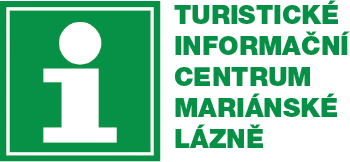 	                                                                                                                      Turistické informační centrum                                                                                                                              Dům Chopin, Hlavní 47/28		353 01 Mariánské LázněZískají Mariánské Lázně statut klimatických lázní? Tento úkol si stanovilo nové vedení Mariánskolázeňské asociace cestovního ruchu19. ledna se konalo jednání nově jmenovaného představenstva Mariánskolázeňské asociace cestovního ruchu, na kterém byl zvolen jeho nový předseda. Stal se jím Karel Kalivoda, generální ředitel skupiny Ensana Health Spa Hotels v České republice.Nové představenstvo má v úmyslu zachovat základní principy fungování organizace. Podle Kalivody půjde i nadále o nepolitickou strukturu, ve které jsou široce zastoupeni podnikatelé v oblasti mariánskolázeňského cestovního ruchu. Asociace chce aktivně spolupracovat s městem na obnově infrastruktury tak, aby vznikl komfortní prostor pro rozvoj lázeňství a cestovního ruchu. Obě jmenované oblasti navíc těžce zasáhla bezprecedentní situace v podobě celosvětové pandemie, což motivaci pro spolupráci ještě více zdůrazňuje. Sdružení je také připraveno aktivně spolupracovat s místními agenturami KIS Mariánské Lázně a regionální organizací Živý kraj při propagaci lázní jak v zahraničí, tak v České republice. Společně budou usilovat o to, aby co nejdříve obnovili cestovní ruch v destinaci Mariánské Lázně a přilákali co nejvíce hostů a turistů.V rámci nastíněné spolupráce si asociace stanovila konkrétní cíl: Mariánské Lázně musí získat lázeňský statut klimatických lázní. Kalivoda je přesvědčen, že po krizi spojené s Covid-19, mnozí přehodnotí svůj přístup ke zdraví, k nutnosti pravidelné preventivní péče o svůj organizmus a k posilování imunitního systému. Pozitivní vliv na zdraví se stane významným kritériem při výběru dovolené pro všechny věkové generace.V nových podmínkách proto může mít takový statut pro Mariánské Lázně velký význam, navíc podpořený tím, že díky své jedinečné architektuře by město mělo být v nejbližší době spolu s dalšími špičkovými lázeňskými městy Evropy zapsáno na seznam světového dědictví UNESCO. Lázeňský statut “klimatické lázně” bude jasným důkazem, že čistota i parametry kvality ovzduší v Mariánských Lázních mají unikátní ozdravnou funkci.Podle Karla Kalivody již tuto myšlenku podpořilo vedení města a kraje, i Český inspektorát lázní a zřídel. Udělení statutu klimatických lázní lze, po absolvování náročného procesu sledování a vyhodnocení kvality ovzduší, očekávat v roce 2022.Asociace byla založena v roce 2013 a v jejím čele stál Radek Šnajdr, ředitel hotelu Olympia, který letos změnil své působiště a stal se ředitelem mariánskolázeňského hotelu Silva. Asociace má v současné době celkem 39 členů. Většinu z nich tvoří mariánskolázeňské hotely. Nově představenstvo asociace si dalo jako jeden z hlavních cílů letošního roku reprezentovat 75% ubytovací kapacity Mariánských Lázní.Webové stránky:http://marienbadtourism.com